Christian Creationism vs. Secular EvolutionWhat is the significance and meaning of God’s creation plan?Genesis 1:1 In the beginning God created the heaven (sky) and the earth.It is only through creation and not by means of evolution that people can be “created in the image of God” therefore creation is the very heart of the plan of God.Genesis 1:27 So God created man in His own image ...Either people are created and are therefore in the image of God making us capable of fellowship and able to have a relationship with God or we are involved in some random evolution process in a random universe that is without meaning and ultimately is totally useless.Revelation 14:6-7 And I saw another angel fly in the midst of heaven, having the everlasting gospel to preach unto them that dwell on the earth, and to every nation, and kindred, and tongue, and people, saying with a loud voice, "Fear God, and give glory to Him; for the hour of His judgment is come: and worship Him that made (created) heaven, and earth ...Anthropic Principal - Intelligent Design - Creation - Young EarthGenesis 2:1-3 Thus the heavens and the earth were finished, and all the host of them. And on the seventh day God ended His work which He had made; and He rested on the seventh day from all His work which He had made. And God blessed the seventh day, and sanctified it: because that in it He had rested from all His work which God created and made.Commandment #3: Exodus 20:8-11 Remember the sabbath (rest) day, to keep it holy. Six days shalt thou labour, and do all thy work: But the seventh day is the sabbath of the LORD thy God: in it thou shalt not do any work, thou, nor thy son, nor thy daughter, thy manservant, nor thy maidservant, nor thy cattle, nor thy stranger that is within thy gates: For in six days the LORD made heaven and earth, the sea, and all that in them is, and rested the seventh day: wherefore the LORD blessed the sabbath day, and hallowed it.Anthropic principal is a scientific principal that the universe exists in a well thought out and precisely created plan, specifically to sustain human life. For instance, the fact that if the earth were 1% closer to the sun the earth would heat up, bubble and boil and would not sustain human life. Likewise if the earth were 1% farther from the sun it would be too cold and would not sustain human life. There are thousands of factors that are precision tuned in our universe to sustain human life here on earth. Correct gravity ratio, oxygen content, mineral content, water to land ratio etc.. The fact that water, when it freezes into ice expands and remains on top instead of contracting like most other materials, therefore ice remains on top of water instead of collapsing down and killing the aquatic life. Water freezing and expanding, becoming ice, is a design to facilitate aquatic and human life. It is a design from God not a circumstance from chance or fate of evolution.We do not have epidemics of germs and viruses that could easily wipe out all human life; instead we have the opposite of a random system we exist in a designed system of controls, checks and balances. The smaller food for larger animals reproduces more frequently and more abundantly keeping a constant food supply available for the larger animals. This Anthropic design is evident in every element of existence, completely eliminating chance or random evolution.How could a male and female evolve separately and still be compatible to create offspring? How can the more complicated eye and brain develop prior to wings, beaks and claws? Instead it all had to come together at the same time, this is creation.Some people say, well the universe could be random, it could be chance, it could be evolution, but it is not! So to deal with the environment that we currently exist in, we have to deal with reality. Reality is that we exist in a complex delicate environment, one that testifies of an intelligent creator, God, and one that also testifies of sin and of man's disobedience to God.Source: www.BasicChristian.org/theology.htmlCreation Science ResourcesBritons Unconvinced on Evolution 
Americans Weary of Darwinism 
Answers In Genesis 
Quotes from Famous Scientists 
A Question of Origins (Online Movie or DVD) 
AFTER EDEN 20 Most Popular Cartoons 
2005 Creation Mega Conference MegaBlog Wrap Up - Memories, Quotes and Mp3's! 
A Hollywood History of the Scopes Monkey Trial 80th Anniversary (Parts 1-4) 
Creation Seminar Series Mp3 (Dr. Dino) 
Defending Creation (8 Part Mp3 Set) 
Creation Science 
Dr. Dino Creation Science DVDs & Videos 
Biblical Archeology: Ron Wyatt's "Discovered Series" (5 DVD Set) 
Thousands not Billions - Errors in the Current Scientific Dating Methods (DVD) 
Science Facts Confirm the Bible 
Science and the Bible 
The Creation Research Society 
Institute for Creation Research 
Creation Science Museum 
The Grand Canyon a Different View 
Center for Scientific Creation 
The Origin of Comets 
The Origin of Asteroids and Meteoroids 
MOON DUST AND THE AGE OF THE SOLAR SYSTEM 
Polonium Halos: Unrefuted Evidence for Earth's Instant Creation! 
DVDs various topics, Incredible Creatures That Defy Evolution 
Noah's Ark 
Noah's Ark and the Biblical Flood Paul Mirecki Kansas Atheist-Pro Darwin Professor Invents Crazy Attack Story [Maps Included] 
Atheist University Professor Paul Mirecki's Amazing Inaccurately Reported Saga 
Paul Mirecki "The Evil Dr. P" and the Not so 'Open-Minded' "Society of Open-Minded Atheists and Agnostics" Articles - InfoAn atheist having an argument with God exclaimed that he believed creation is no great accomplishment and that any random cause could have created life on earth. To demonstrate to God his point the atheist then told God that he was going to create a ‘human’ in his own atheist vision. The atheist bent down scooped up some dirt and began to shape it into some form. God then replied “Excuse Me ... Please use your own dirt to create your own project!”The Resume' of Jesus Christ - I will properly direct your paths, and lead you into everlasting life
Hello. My name is Jesus - The Christ. Many call me Lord! I've sent you my resume' because I'm seeking the top management position in your heart. Please consider my accomplishments as set forth in my resume'. Qualifications: I founded the earth and established the heavens, (See Proverbs 3:19). I formed man from the dust of the ground, (See Genesis 2:7). I breathed into man the breath of life, (See Genesis 2:7). I redeemed man from the curse of the law, (See Galatians 3:13). The blessings of the Abrahamic Covenant comes upon your life through me, (See Galatians 3:14). [article link] Atheism - evolution is not the 'end time' religion but it is an important step in formulating the end time religion of Satanism - Devil worship. Once a person or a society has been 'dumbed-down' enough to allow the impossible evolution scenario to have credence then they are on their way to believing other lies and eventually the grand lie that Satan is man's creator (father) who is to be worshiped instead of the truth of worshiping Jesus Christ. Evolution is a false information cult and is a part of the process of the end time deception along with all the false religion cults. Those who reject the Bible and God's version of creation and life are then susceptible to believe other cult lies like Mormonism (LDS) and then the falsehood that Islam is a 'a religion of peace' and freedom while eventually accepting the deception of Satan as a deity and completely reversing the truth of God’s creation and God's love for mankind.AnswersInGenesis.org: Q: Did birds evolve from dinosaurs? - Unlike other walking creatures, a bird's femur does not move significantly, and birds instead articulate the lower portion of their leg to walk or run - Quick's surprising discovery is that this "knee running" anatomy, with nearly fixed femur bones and musculature, is crucial in preventing a bird's air-sac lung from collapsing whenever the bird takes a breath - Dinosaurs lack this fixed femur, however, and that includes the theropod dinosaurs from which birds supposedly evolved - Theropod dinosaurs had a moving femur and therefore could not have had a lung that worked like that in birds
A: The notion that theropod dinosaurs evolved into birds has almost certainly become one of the most widely accepted "facts" of evolution. The question for many evolutionary researchers had transitioned from "if" to "how." Even artists' depictions of some dinosaurs (such as velociraptors) began to include feathers. Except for a few notable critics, such as University of North Carolina paleobiologist Alan Feduccia, evolutionists seem to have all but agreed on birds' dinosaurian origins. Now, a new paper in the Journal of Morphology presents the research of two Oregon State University scientists who don't agree with the evolutionary dogma on bird origins. Doctoral student Devon Quick conducted the investigation into bird breathing and its connection with dinosaur-to-bird evolution as part her dissertation. The research hinges-almost literally-on the femur (upper leg bone) of birds. Unlike other walking creatures, a bird's femur does not move significantly, and birds instead articulate the lower portion of their leg to walk or run. Quick's surprising discovery is that this "knee running" anatomy, with nearly fixed femur bones and musculature, is crucial in preventing a bird's air-sac lung from collapsing whenever the bird takes a breath. Quick explained, "This is fundamental to bird physiology. It's really strange that no one realized this before. The position of the thigh bone and muscles in birds is critical to their lung function, which in turn is what gives them enough lung capacity for flight." Dinosaurs lack this fixed femur, however, and that includes the theropod dinosaurs from which birds supposedly evolved. Oregon State zoologist John Ruben, a coauthor on the paper, commented, "Theropod dinosaurs had a moving femur and therefore could not have had a lung that worked like that in birds. Their abdominal air sac, if they had one, would have collapsed. That undercuts a critical piece of supporting evidence for the dinosaur-bird link." [article link] AnswersInGenesis.org: Q: Are evolutionists attempting mind control? - The Darwin exhibit reminded me of one of those bizarre science fiction movies where people line up to be placed in a special machine and emerge like robots; these people now can’t think for themselves, and they end up being like those people who brainwashed them - In a related way, I found the Darwin exhibit to be a very clever form of mind control
Q: Are evolutionists attempting mind control? A: As I lined up with hundreds of others to get inside London’s famed Natural History Museum to visit its new Darwin exhibition - England is celebrating Charles Darwin’s 200th birthday this year, I couldn’t help but wonder: was this going to be some kind of attempt at mind control? After I went through the exhibition, there was no doubt! The Darwin exhibit reminded me of one of those bizarre science fiction movies where people line up to be placed in a special machine and emerge like robots; these people now can’t think for themselves, and they end up being like those people who brainwashed them. In a related way, I found the Darwin exhibit to be a very clever form of mind control, basically consisting of: 1. Setting up straw-men arguments that totally misrepresent what Bible-believing Christians accept. 2. Showing how wrong Christians are for believing the things they supposedly believe which they don’t believe in the first place!. 3. Convincing visitors that Darwinian evolution is true, and that one is a fool to believe otherwise and certainly foolish to believe the Bible. Actually, this kind of mind control is already being used constantly on America’s children through the public education system, the secular media, and science museums even in many Christian schools and colleges, sadly. [article link] Student Wins Suit After Teacher Says Creationism 'Superstitious Nonsense' - Farnan sued in U.S. District Court in 2007, alleging that Corbett violated the establishment clause of the First Amendment by making repeated comments in class that were hostile to Christian beliefs
SANTA ANA, Calif. - A federal judge ruled that a public high school history teacher violated the First Amendment when he called creationism "superstitious nonsense" during a classroom lecture. U.S. District Judge James Selna issued the ruling Friday after a 16-month legal battle between student Chad Farnan and his former teacher, James Corbett. Farnan sued in U.S. District Court in 2007, alleging that Corbett violated the establishment clause of the First Amendment by making repeated comments in class that were hostile to Christian beliefs. The lawsuit cited more than 20 statements made by Corbett during one day of class, all of which were recorded by Farnan, to support allegations of a broader teaching method that "favors irreligion over religion" and made Christian students feel uncomfortable. During the course of the litigation, the judge found that most of the statements cited in the court papers did not violate the First Amendment because they did not refer directly to religion or were appropriate in the context of the classroom lecture. But Selna ruled Friday that one comment, where Corbett referred to creationism as "religious, superstitious nonsense," did violate Farnan's constitutional rights. -- Farnan is not interested in monetary damages, said his attorney, Jennifer Monk of the Murrieta-based Christian legal group Advocates for Faith & Freedom. Instead, he plans to ask the court to prohibit Corbett from making similar comments in the future. Farnan's family would also like to see the school district offer teacher training and monitor Corbett's classroom for future violations, Monk said. There are no plans to appeal the judge's rulings on the other statements listed in the litigation, she said. "They lost, he violated the establishment clause," she told The Associated Press in a phone interview. "From our perspective, whether he violated it with one statement or with 19 statements is irrelevant." [article link] littlegreenfootballs.com January 4, 2008: - anti-Creation article & links: Ken Miller Dissects the Creationists' Next Tactic - the DI's (Discovery Institute) latest attempts to rewrite the history of the (2005) Dover creationism lawsuit -- Smoke and Mirrors, Whales and Lampreys: A Guest Post by Ken Miller - a lawsuit known as Kitzmiller v. Dover Area School District - The plaintiffs, a group of parents in Dover, Pennsylvania, objected to “intelligent design” being required to be presented as an scientific alternative to evolution {Just like Mormonism (LDS) is fostered in America by the U.S. Government because it is a bride taking people out of Christianity and into cults like Islam the government is also fostering and promoting the teaching of Evolution. Because evolution is a bridge in to Satanism by denying the very tenant of Christianity that Jesus Christ is God and creator who created all life and all existence. The lies of evolution are a bridge in to Satanism in that when a person is gullible enough to accept the notion of random evolution over God's creation of life then that person is sufficiently deceived enough to possibly believe that Satan is good and God [AntiChrist], then concluding that Jesus is not God who He claims to be. -- Bush policy isn't to educate children nor is it to protect families. The Bush family NWO policy is to bring down Christianity.}
Biologist Ken Miller, the Discovery Institute’s worst enemy, has three terrific guest posts at science writer Carl Zimmer’s blog, destroying the DI’s latest attempts to rewrite the history of the Dover creationism lawsuit: [article link] Judge's Unintelligent Rant Against Design - Judge John E. Jones III - Kitzmiller v. Dover Area School District [2005 Dover creationism lawsuit] could still be Chairman of the Pennsylvania Liquor Control Board if millions of evangelical Christians had not pulled the lever for George W. Bush in 2000 {Judge is a Bush appointee - a thanks again W! way to come through for your voters}
Judge John E. Jones III could still be Chairman of the Pennsylvania Liquor Control Board if millions of evangelical Christians had not pulled the lever for George W. Bush in 2000. Yet this federal judge, who owes his position entirely to those voters and the Bush who appointed him, stuck the knife in the backs of those who brought him to the dance in Kitzmiller v. Dover Area School District. Judge Jones issued a 139-page rant against anyone who objects to force-feeding public schoolchildren with the theory of evolution. He accused parents and school board members of "breathtaking inanity" for wanting their children to learn that "intelligent design is an explanation of the origin of life that differs from Darwin's view." [article link] The New Da Vinci (Code) Type Hoax - Royal roots found on every family tree - also some people have actually tried to establish a documented line between Muhammad, who was born in the 6th century, and the medieval English monarchs, and thus to most if not all people of European descent - Does President Bush Jr. Secretly Believe He is a (Shiite) Descendant of Mohammed?
President George Bush might actually believe he is a descendant of Mohamed. It would explain allot of his comments and his actions. Comments like he believes the Quran (Koran) "to be the word of God" and actions like his complete and total worldwide proxy war on behalf of the Muslim Shiite sect. President Bush has removed all the Iraq oil revenues from the Sunni people of Iraq and has given it to the Shiite sect. Bush has also helped place three radical Iranian-Shiite Politicians in charge over Iraq meanwhile he privately finances and supports the radical Shiite groups of Hamas and Hizb'allah. England's Tony Blair and Prince Charles are also strong Shiite supporters with Prince Charles all but openly admitting that he is a convert to Islam. No wonder we live in days with so many strange events occurring because our world leaders have such strange beliefs. ... Since all European and British nobility can legitimately prove their lineage back through the Merovingians {and apparently attempts to claim Mohammed as well}, they can "prove" to a public who has bought this lie that their lineage goes back through Mary Magdalene to Jesus and they have "plugged into" Jesus, they are literally "home free" to King David! ... Thus, Antichrist (666) can "prove" his lineage back to King David, an absolute requirement if he (Antichrist) is to convince the Jewish people he is their Messiah for whom they have been awaiting! [article link] January 9, 2008: Mitt Romney returns to business world, Marriott board - previously served on the Marriott board from 1992 to 2002, when he resigned to run for governor [Massachusetts] {Mormonism (LDS) is fostered in America by the U.S. Government because it is a bride taking people out of Christianity and into cults like Islam [LDS-Mormonism is just an Americanized version of Islam complete with servitude to its leaders on earth and the false premise that heaven is a place for fornication]. Once a person is gullible enough to believe and accept the Mormon lies that the LDS cult is in any way "family friendly" then that person is sufficiently deceived to probably believe that Islam is a "religion of peace".}
The hotel chain said in a statement Wednesday that the former Massachusetts governor and 2008 Republican presidential contender would also lead the board's newly formed finance committee. Romney, 61, previously served on the Marriott board from 1992 to 2002, when he resigned to run for governor. His father, George, was a close friend of the company's founder, J. Willard Marriott. Romney's given first name, Willard, is also in honor of Marriott, and the two families are prominent in The Church of Jesus Christ of Latter-day Saints. ... The former venture capitalist has eschewed rejoining his former employer, Bain Capital, and a spokesman said his return to Marriott does not mean he is abandoning politics. A former Bain protege, one-time eBay Chairman Meg Whitman, is considering a run for California governor with the assistance of several Romney aides. [article link] Romney Criticized for Hotel Pornography - during his near-decade on the Marriott board - their hotels offer 70 different types of hardcore pornography - "They have to assume some responsibility. It's their hotels, it's their television sets" {The smallest honest examination of the (LDS) Mormon cult reveals that there is nothing family friendly about them. Mormons simply are a Money and Sex cult it's the plain ugly truth about the LDS (Mormons).}
Two anti-pornography crusaders, as well as two conservative activists of the type Romney is courting, say the distribution of such graphic adult movies runs counter to the family image cultivated by Romney, the Marriotts and their shared Mormon faith. "Marriott is a major pornographer. And even though he may have fought it, everyone on that board is a hypocrite for presenting themselves as family values when their hotels offer 70 different types of hardcore pornography," said Phil Burress, president of Citizens for Community Values, an anti-pornography group based on Ohio. Tony Perkins, president of the Family Research Council, a leading conservative group in Washington, said: "They have to assume some responsibility. It's their hotels, it's their television sets." During a recent Associated Press interview, Romney said he did not recall pornography coming up for discussion while he was on the Marriott board from 1992 to 2001. Despite being chairman of the board's audit committee, he also said he was unaware of how much revenue pornography may have generated for the hotel chain. [article link] June 07, 2008 [at the height of the Democrat primary election for the 2008 Presidential candidate]: Speculation about Barack Obama, Hillary Clinton attending (secret) Bilderberger meeting - Dulles is just three miles from the Westfields Marriott Hotel in Chantilly, where Henry Kissinger and David Rockefeller, among other globalists, are gathered for the annual Bilderberg Group conference - Hillary Clinton is no stranger to Bilderberg - Bill Clinton attended the 1991 meeting in Germany shortly before he was elected president - Hillary herself may have attended the 2006 meeting in Ottawa, Canada
"Asked at the time about the Illinois senator's whereabouts, Gibbs smiled and declined to comment," the AP report continued. Bilderberg is a highly-secretive meeting where the most influential men and women of North America and Western Europe meet ostensibly to discuss policy. But the group has spent years promoting a globalist agenda, according to reports from journalists who have penetrated the meeting. The Bilderberg Group made a press release available explaining the agenda for the meeting. "The conference will deal mainly with a nuclear free world, cyber terrorism, Africa, Russia, finance, protectionism, U.S.-European Union relations, Afghanistan and Pakistan, Islam and Iran. Approximately 140 participants will attend, of whom about two-thirds come from Europe and the balance from North America," the release stated. "About one-third is from government and politics, and two-thirds are from finance, industry, labor, education and communications. The meeting is private in order to encourage frank and open discussion." -- Additionally, a list of the conference's attendees was released and included James A. Johnson, who was named this week to the three-person team vetting possible running mates for Obama. Rampant speculation in the blogosphere says the Obama-Clinton meeting last night was held to arrange the New York senator as Obama's vice-presidential candidate. Attendees at the Bilderberg conference included Secretary of State Condoleezza Rice, former Senate majority leader Tom Daschle and Ben Bernanke, the chairman of the board of governors for the Federal Reserve. -- Hillary Clinton is no stranger to Bilderberg. Bill Clinton attended the 1991 meeting in Germany shortly before he was elected president. According to reports, he attended again in 1999 when the meeting was held in Sintra, Portugal, and Hillary herself may have attended the 2006 meeting in Ottawa, Canada. "Why were we not told about this meeting until we were on the plane, the doors were shut and the plane was about to taxi to take off?" one reporter asked Obama spokesman Gibbs in a heated exchange caught on camera by CNN. "Senator Obama had a desire to do some meetings, others had a desire to meet with him tonight in a private way, and that is what we are doing." Gibbs replied. "Is there more than one meeting, is there more than one person with whom he is meeting?" asked another reporter. "I am not going to get into all the details of the meeting." Gibbs replied. [article link] BasicChristian.org: End Times Preview - WWI, WWII, WW3 - "The past is not dead - In fact, it's not even past" William Faulkner -- This is most True concerning the cross and resurrection of Jesus Christ
Revelation 17:10-11 And there are seven [world (middle-east, Jerusalem) rulers: King Nimrod - builder of the tower of Babel, Egypt, Babylon (Iraq), Iran, Greece, Rome (Italy), Antichrist] kings: five are fallen, and one (Rome) is, and the other [7th world King - Antichrist] is not yet come; and when he (Antichrist) cometh, he must continue a short space [3 1/2 years]. And the beast [Antichrist] that was [7th ruler], and is not [because Antichrist is assassinated], even he (Antichrist) is the eighth [false resurrection], and is of the seven [the 7th ruler is killed or seems to be in an assassination, and resurrects himself [false eternal life] (demonic possession) to also become the 8th ruler], and goeth into perdition [everlasting damnation-hell]. -- In a short summary WWII (1939-1945) was Satan's practice run at taking over and ruling the world for his evil, demonic agenda. The next world war the coming future WW3 will be the war that installs a NWO a new world leader called the antichrist. The Bible is clear (Revelation 17:10-11) that after the previous Roman world leader there would not be another world leader until the antichrist. History has proven the Bible to be true and there has been no world leader since the time of Jesus Christ of Nazareth approximately 2,000 years ago. [article link] January 9, 2008: The rift between Hamas [HAMAS - Gaza Strip] and Palestinian (PA) [Fatah - West Bank] President Abbas flared to the surface yesterday, confirming our position that the real reason for this Israeli attack on Hamas was to remove Hamas from power - the United States [and the UN] desperately wants Abbas [Fatah] to stay in power [over both West Bank and Gaza Strip] because he is a Freemason and is, therefore, totally compliant with the plans of Western Freemasonry to return control [part] of the Temple Mount to Israel so she can build a temple based upon Solomon's old temple - Hamas realizes this fact, as does Hezbollah, which explains their rock-solid resistance to Abbas - Hamas officials said that as of Friday they would not recognize Abbas's status as president of the PA {According to the Bible the prophets of old explained that Israel and the Jews are the time peace to human time, and particularly the Jewish Temple. If you want to know what "time" it is in human history and human existence then look to Israel (Jerusalem) and the Jewish Temple in Jerusalem. Right now the 2nd Jewish Temple remains in ruins while the 3rd Jewish Temple is about to be rebuilt [and the correlating time on the calendar of the human experience is far into the plan's of God], something that could not happen before 1967 because Israel did not politically control Jerusalem until then. The next Jewish Temple is significant because coming after the Times of Jesus Christ this temple is for the "End Times" and it is where the Antichrist will eventually rule from. No Jewish Temple in Jerusalem equals no throne for the Antichrist. A 3rd Jewish Temple in Israel equals a throne and a place for the Antichrist.}
NEWS BRIEF: "Hamas: Abbas no longer heads Palestinian Authority", The Jerusalem Post, January 9, 2009 "The IDF's anti-Hamas operation in the Gaza Strip has diverted attention from the row over Palestinian Authority President Mahmoud Abbas's term in office, which expires on Friday. Abbas's aides said he has no plans to step down in the near future, claiming that the PA's Basic Law allows him to stay in power for another year." Israel and the United States desperately wants Abbas to stay in power because he is a Freemason and is, therefore, totally compliant with the plans of Western Freemasonry to return control of the Temple Mount to Israel so she can build a temple based upon Solomon's old temple. Hamas realizes this fact, as does Hezbollah, which explains their rock-solid resistance to Abbas and to the Israeli leadership as they attempt to establish the Palestinian State. "Hamas officials said that as of Friday they would not recognize Abbas's status as president of the PA ... Hamas and some Palestinian legal experts have openly challenged Abbas's right to remain in power after the expiration of his term. 'Thursday was Abbas's last day in office', said Osama Hamdan, the Hamas representative in Lebanon. 'Our position on this issue is clear: Abbas's term in office has expired'." "Mushir al-Masri, a spokesman for Hamas in the Gaza Strip, said Abbas would lose credibility because of his refusal to step down. 'He doesn't have the right to speak on behalf of the people', he said. 'He's in power only because the Israelis and the Americans want him to stay'." Exactly! Hamas and Hezbollah view Abbas as a traitor to the Palestinian cause, and a stooge of the Israelis and the Americans. [article link] BasicChristian.org: The Bush family War in Iraq Babylon - Keeping a Perspective - Is the Bush family America's worst nightmare?
Is the Bush family America's worst nightmare? I personally don't think the group Al Qaeda is real other than it is a fake terrorist concoction used as a convenient source for the Bush administration to expand a global agenda i.e. "global war on terror." It seems that Bush is opposed to anything that is good for America and that Bush supports everything that is against America particularly the global radical Iranian Shiite Islamic cause. Has America been suffering under the ravages of a Bush family global Jihad (Islamic holy war) against the United States and against the citizens of the USA? Of course with the economy wrecking high price of oil, the lack of border security, the arming, training and funding of Islamic armies, and an unhindered Satanic crime and drug epidemic taking place in America it would easily seem that the Bush family is America's own worst nightmare. -- At least six months before 9-11-2001 groups of American troops started training to invade Iraq and within moments of the 9/11 attack all of the military began committing to an Iraq invasion even though there was no 9/11-Iraq connection. The closest possible 9/11 connection was with Saudi Arabia. It seems that President Bush knew that 9/11 was going to happen a full six months before it did happen. Did President Bush try to stop 9/11? President Bush not only didn't intervene in the 9/11 events he used them as his original rational for his invasion of Iraq. President Bush likely knew all along the 9/11 events were going to take place and he may have even been involved in the planning of the 9/11 attacks with one of the indented results being the invasion of Iraq and the many other indented results being the boosting of his sagging popularity and enriching his family and associates with his new war economy and most important his boost of power and lack of accountability with his new Presidential war powers. -- The additional 9/11 attack on the Pentagon shows the massive scope and planning that was involved in the 9/11 attacks and made the attack a direct assault on the American government. Larry Silverstein who had recently purchased the World Trade Center complex and its many towers could not have possibly arranged such a wide scale attack involving the Pentagon as some have said. Silverstein has been accused by some for the damage to get insurance money, particularly because his WTC building #7 was demolished even though no plane hit it. The WTC building #7 was demolished but not at his direction it was the direction of the NY port authority and others within the NY safety net that demolished the #7 building. Larry Silverstein did everything he could to help and Larry Silverstein was among the most remorseful, the most helpful and the most honest of people on that tragic 9-11-2001 day. Larry Silverstein certainly could not have orchestrated the outcome of invading Iraq a decision that came straight from George Bush. [article link] Darwin Taught Male Superiority - "males are more evolutionarily advanced than females" {Genesis 1:26-28 And God said, Let us (Father, Son Jesus, Holy Spirit) make man in Our image, after Our likeness: ... So God created man in His own image, in the image of God created He him; *male and *female created He them. And God blessed them, -- Holy Bible. Mankind, male and female are created in the "image" of God so we can communicate and interact with God. If we did not have some of the emotions, understanding and feelings of God we would have nothing in common with God. Note: Our human emotions and thoughts are now tainted by sin while God remains pure and Holy.}
According to Darwinian theory, women were less evolved than men, and because of their smaller brains, they were “eternally primitive,” childlike, less spiritual, more materialistic, and "a real danger to contemporary civilization." The supposed intelligence gap that many leading Darwinists believed existed between human males and females was so large that some leading Darwinists classified them as two distinct species—males as Homo frontalis and females as Homo parietalis. The differences were so great that Darwin was amazed “such different beings belong to the same species." Reasons for male superiority included the conclusion that war and hunting pruned the weaker men, allowing only the most fit to return home and reproduce. Women, in contrast, were not subject to these selection pressures but were protected by men, allowing the weak to survive. ... Darwin’s writings and those of his disciples reveal that the belief of women inferiority was central to early evolutionary theory. In The Descent of Man Darwin argued that adult females of most species resembled the young of both sexes and that "males are more evolutionarily advanced than females." [article link] A majority of Republicans 68% do not believe in evolution, according to a Gallup Poll released Monday
From the poll taken between May 21-24 (2008), results showed that 68 percent of Republicans tended to favor the idea that humans were created in their present form about 10,000 years ago, while only 30 percent believe in the theory that humans originated from simple organisms. Independents and Democrats, on the other hand, were more likely to believe in evolution - 61 and 57 percent, respectively. The results come after recent presidential primary debates touched on the subject of evolution and whether Republican candidates believed in the theory. [article link] 'Quake lake' canal completed - Chinese soldiers and engineers dug a spillway from an earthquake-created lake that was threatening to burst its banks - the magnitude-7.9 earthquake that struck on May 12, 2008 {Well done by the Chinese to contain and take action on a major project. Amazing that the huge lake was formed in minutes during and as a result of the earthquake. I wonder how many scientists already believe the lake is millions of years old even though right now the lake is only two weeks old.}
BEICHUAN COUNTY, China (CNN) -- Chinese soldiers and engineers dug a spillway from an earthquake-created lake that was threatening to burst its banks in the central county of Beichuan, state-run news agency Xinhua reported Sunday. ... Tangjiashan Lake was created when a landslide caused by the earthquake dammed Jianjiang River. ... The lake in Beichuan County is the largest of several "quake lakes" created by the earthquake nearly three weeks ago. Authorities were concerned that the lake could burst its banks or that another aftershock or earthquake could rupture the earthen dam and cause a sudden flood of water on the communities downstream. The project to divert the water took nearly a week. It will be Wednesday or Thursday before authorities know whether their emergency operation is successful, a commander said. Some of the mountains overlooking the region's rivers are now bare and brown where landslides wiped them clean of their tree-covered sides. Rocks can still be heard falling from the mountains. Because the region is so remote -- most of the roads were cut off by landslides -- the government has brought the equipment and personnel in with Russian military helicopters. [article link] Ancient Brass BELL Found Encased IN COAL supposed to be about 300 million years old! - the bell is an antediluvian artifact made before the Genesis Flood (Noah's Ark) - For more detailed pictures of the bell and the [idol] demon-like figure on top, click here (Photos)
In 1944, as a ten year old boy, Newton Anderson dropped a lump of coal in his basement and found that it contained this bell inside. The bituminous coal that was mined near his house in Upshur County West Virginia is supposed to be about 300 million years old! What is a brass bell with an iron clapper doing in coal ascribed to the Carboniferous Period? According to Norm Sharbaugh’s book Ammunition (which includes several "coal anecdotes") the bell is an antediluvian artifact (made before the Genesis Flood). The Institute for Creation Research had the bell submitted to the lab at the University of Oklahoma. There a nuclear activation analysis revealed that the bell contains an unusual mix of metals, different from any known modern alloy production (including copper, zinc, tin, arsenic, iodine, and selenium). -- Genesis 4:22 states that Tubal-Cain was "an instructor of every artificer in brass and iron..." Perhaps when his civilization came to an end in the flood, this bell was buried with a mass of vegetation that became coal and ended up thousands of years later in Newt Anderson’s coal bin. ... Later on, Newton Anderson spent a great deal of time researching the demon atop the bell. He discovered similarities to the Babylonian Southwest Wind Demon and the Hindu deity Garuda. Garuda is sometimes depicted on top of bells, as is the Egyptian Isis. [article link] Photo of Fossil Footprints: shows how the dinosaur impression affecfted the human footprint when it (dinosaur) stepped into it (human footprint) - the stone's impressions indicate that the human stepped first, the dinosaur second (Photo)
A closer view of the 'Alvis Delk Cretaceous Footprint' gives a closer view of the two prints, and shows how the dinosaur impression affecfted the human footprint when it stepped into it. Courtesy of David Lines / Creation Evidence Museum. / Mineral Wells Index. Order photo reprints. [article link] Rock-solid proof? A discovery by a former Mineral Wells resident might hold proof man and dinosaur walked the Earth together - Baugh said he believes both sets of prints (human and dinosaur) were made "within minutes, or no more than hours of each other" about 4,500 years ago, around the time of Noah's Flood - He said the clay-like material that the human and dinosaur stepped in soon hardened, becoming thick, dense limestone common in North Texas - the stone's impressions indicate that the human stepped first, the dinosaur second (Photos)
A slab of North Texas limestone is on track to rock the world, with its two imbedded footprints poised to make a huge impression in scientific and religious circles. The estimated 140-pound stone was recovered in July 2000 from the bank of a creek that feeds the Paluxy River near Glen Rose, Texas, located about 53 miles south of Fort Worth. The find was made just outside Dinosaur Valley State Park, a popular destination for tourists known for its well-preserved dinosaur tracks and other fossils. The limestone contains two distinct prints – one of a human footprint and one belonging to a dinosaur. The significance of the cement-hard fossil is that it shows the dinosaur print partially over and intersecting the human print. In other words, the stone's impressions indicate that the human stepped first, the dinosaur second. If proven genuine, the artifact would provide evidence that man and dinosaur roamed the Earth at the same time, according to those associated with the find and with its safekeeping. It could potentially toss out the window many commonly held scientific theories on evolution and the history of the world. ... Baugh said the scans prove that the impressions are real and could not have been carved or etched into the stone. ... He also noted how the dinosaur’s impression pushed up material from the human print and altered its shape in the area of the intrusion. [article link] Fossil: Meister Sandal Track with Trilobite (beetle-bug) embedded - The oldest fossil (human) footprint yet found was discovered in June 1968 by William J. Meister on an expedition to Antelope Spring, 43 miles west of Delta, Utah - Amazingly the human was wearing a sandal! The sandal that seems to have crushed a living trilobite was 10 1/4 inches long and 3 1/2 inches wide; the heel is indented slightly more than the sole, as a human shoe print would be - A trilobite crushed within a human sandal print Found on June 1, 1968 (Photo)
Meister Sandal Track: The oldest fossil footprint yet found was discovered in June 1968 by William J. Meister on an expedition to Antelope Spring, 43 miles west of Delta, Utah. He was accompanied by his wife and two daughters, and by Mr. and Mrs. Francis Shape and their two daughters. The party had already discovered several fossils of trilobites when Meister split open a two-inch-thick slab of rock with his hammer and discovered the print. The rock fell open "like a book." revealing on one side the footprint of a human with trilobites right in the footprint itself. The other half of the rock slab showed an almost perfect mold of the footprint and fossils. Amazingly the human was wearing a sandal! The sandal that seems to have crushed a living trilobite was 10 1/4 inches long and 3 1/2 inches wide; the heel is indented slightly more than the sole, as a human shoe print would be. The Meister Sandal Track is another strong piece of evidence that the evolutionary theories promated in class rooms across the nation and world do not promote "Truth", but instead promote theory that is bankrupt at its core. [article link] OOPARTS (out of place artifacts) & ANCIENT HIGH TECHNOLOGY -- Evidence of Noah's Flood? - Do unexplained technologies of the ancients provide possible proofs of Pre-flood civilizations? - If you believe that the flood of Noah actually happened, what was the state of the technology of (antediluvian) pre-flooders? Could they have left physical evidence of their existence? - We expect you to use your own knowledge filter (Christian discernment) on this site
Point of View:We have a Biblical viewpoint on the world. Ooparts are evidence, we think, that the Flood actually happened. News items or magazine articles that report them may not have the same perspective that Christians do. When we read for instance, a scientific article that puzzles over our lack of genetic variability, we think of the Flood of Noah. We would include that article here, without editing, because we expect Christians to use their filters on such an article. That does not mean that we agree with the evolutionary timeframe given in said article. -- We think it’s more interesting when general newspaper articles or science articles observe data that they might see one way, but that Christians might see another way given our own knowledge about God, creation and the flood. It’s more interesting to quote Stephen Jay Gould saying that “the lack of transitional fossils is the trade secret of paleontology”, than it might be to hear another Christian say it. So, no we don’t believe the universe is millions or billions of years old. We don’t know how old it is—we just know who created it and how long it took Him. We do not believe in pre-Adamic races, though we do believe that there were “civiilizations” prior to the Flood. We don’t believe in space aliens or cooties. We expect you to use your own knowledge filter on this site. [article link] National Geographic: Bigfoot Discovery Declared a [rubber suit] Hoax - If the group had instead sent in hair samples from the body, it would have been relatively simple to confirm that it belonged to an unidentified primate species, Linville said - Moneymaker called the press conference an elaborate "profiteering scam" engineered by Biscardi {I wonder what their first clue it was a fake was, the fur that looked more like a rug or the plastic tongue? Update: CNN is saying the first clue was the fake fur then during the defrosting when a (rubber) foot poked through an ice opening and a scientist then determined the frozen freezer contents to be a rubber suit.}
Within the community of amateur and professional Bigfoot hunters, Biscardi has a "reputation of ill repute," Meldrum said. Meldrum is also extremely skeptical about the authenticity of a photograph released in the days leading up to the press conference showing what appears to be a hairy corpse in a refrigerator. "It looks like a heap of costume fur. It doesn't look like natural hair," Meldrum said. "The gut pile looks like it was dumped on there just for effect." ... The DNA sample was analyzed by Curt Nelson, a molecular biologist at the University of Minnesota, who described it as a mixture of human and opossum. ... Matthew Moneymaker is the president of the Bigfoot Field Researchers Organization, an international network of Bigfoot investigators. Moneymaker called the press conference an elaborate "profiteering scam" engineered by Biscardi. "They know there's tremendous interest in seeing photographs of [Bigfoot], and they're trying to get people to pay to see hoaxed photos," he said. Moneymaker's organization tracks Bigfoot news in the media, and he says Biscardi really scored with his latest exploit. "There's been at least a thousand stories in newspapers across the world," Moneymaker said. "Before this, the highest record was about 200 articles in newspapers." Moneymaker predicts that the mass exposure could actually hurt Biscardi in the long run. "Now he's really a famous con man," Moneymaker said. "He was a con man known in Bigfoot circles for years, and now it won't be long before everybody knows it." [article link] Nasty Chemical in Martian (Mars) Soil Hurts Chances for Life - NASA's Phoenix spacecraft has detected the presence of a chemically reactive salt in the Martian soil, a finding that if confirmed could make it less friendly to potential life than once believed - "it is a reactive compound it's not usually considered an ingredient for life" Mustard said
LOS ANGELES - NASA's Phoenix spacecraft has detected the presence of a chemically reactive salt in the Martian soil, a finding that if confirmed could make it less friendly to potential life than once believed. Scientists previously reported that the soil near Mars' north pole was similar to backyard gardens on Earth where plants such as asparagus, green beans and turnips could grow. But preliminary results from a second lab test found perchlorate, a highly oxidizing salt, that would create a harsh environment. ... Brown University geologist John Mustard, who has no role in the mission, said judgment about the soil's potential to support life should be reserved until all the data are in. But at first glance, "it is a reactive compound. It's not usually considered an ingredient for life," Mustard said. [article link] (NASA) Phoenix Lander Touches Down on Mars - to determine if the (Mars) polar environment has the ingredients needed for life to emerge {The planet Mars is the new Galapagos Islands for the atheists and evolutionists where they can spin their stories and tall tales of evolution and then if you doubt their findings you would have to go there and check the evidence for yourself. The stories are forgeries that's why they need extreme distant destinations to backdrop their theories so people cannot easily get there and check their speculations.}
Mission control at NASA's Jet Propulsion Laboratory celebrated after the Phoenix Mars Lander signaled back that it had survived Sunday's fiery entry. Phoenix will be the first spacecraft to study the Martian arctic plains. Unlike NASA's mobile twin rovers, the lander will stay in one spot. It will use its robotic arm to dig into the permafrost to determine if the polar environment has the ingredients needed for life to emerge. [article link] Tom Horn - Kelly (McGinley) interviews Tom Horn 126 MB (Mp3) - The 2nd Hour is about Mars and the Coming Mars discoveries {Fallen angels (demons) have been deceiving mankind since the beginning, the fall of Adam and Eve. I agree that fallen angels can make it appear as if there is life in outer space and on other planets. Any news events need to be considered in context i.e. If there is advanced intelligent life why have they never come to us? Why are they not friendly? Why are they distant? Of course, because they are demons trying to deceiving us and the government or news agencies have no discernment in these matters of importance.}
Our mission here at The Berean Chronicles is to expose the Apostate Church, to equip the Saints with Truth, Knowledge, and Wisdom to be the Salt and Light Christ Jesus has called us to be. With the TRUTH given out on this talk show, we pray it will lead all who listen who do not know the Lord Jesus Christ as Lord and Savior to the Saving knowledge. -- The end of all things is at hand: be ye therefore sober, and watch unto prayer. 1 Peter 4:7 KJV. 
[article link] UFOs and the Christian Worldview - I don't believe God is just a super-alien who created us on his PC for a school project - God is eternal, holy, and unchanging - I believe in the God of the Bible, the God who made man His crowning creation
Argument #1 Aliens, however, seem to have no trouble identifying walk-the-walk Christians. This demographic, this segment of the population, seems to be the only one immune to UFO activity. A walk-the-walk Christian will rarely, if ever, even spot a UFO, much less undergo abduction attempts. (See the excellent discussion of this here.) Some abductees claim to be Christian, such as Betty Andreasson, but their tales usually reveal their identity as talk-the-talkers only. ... Argument #2 Calling on the name of Jesus stops abductions in progress: Only by calling on the name of Jesus Christ in faith can abduction attempts be halted altogether. CE-4 (at: www.alienresistance.org/ce4.htm) tells the story of a new Christian who found himself being the object of an abduction attempt. ... Argument #3 The link between UFO activity and the occult: Just as there is a link between walk-the-walk Christians and the absence of UFO activity, so there is a link between those who experiment in the occult and the presence of UFO activity. Even the secular UFO literature comments that UFO abductees "tend to be unchurched" and often admit to occult practices. [article link] UFO's - But What If ET Is Already Here, And He's the Devil? - manifestations of angels of darkness "My main reason for thinking this is that UFO sightings have never, at least to my knowledge, led a person closer to God - Books by Christian scholars on UFOs, alien intelligence {Links to the Books are at the bottom of the article}
Unidentified Flying Objects (UFOs) are historically connected to the idea of extraterrestrial life. In some cases, behavior of these strange sightings have left witnesses feeling as if they had observed something alive, not mechanical. "I have become thoroughly convinced that UFOs are real," popular Christian writer Hal Lindsey once wrote. "I believe these beings are not only extraterrestrial but supernatural in origin. To be blunt, I think they are demons." In Angels Dark and Light, Gary Kinnaman accepts UFO sightings as the manifestations of angels of darkness. "My main reason for thinking this is that UFO sightings have never, at least to my knowledge, led a person closer to God. In fact, most UFO experiences have just the opposite effect." Associate professor of psychology Elizabeth L. Hillstrom points out in her book Testing the Spirits that a growing number of scholars support similar conclusions of UFOnauts being synonymous with historical demons ... Books by Christian scholars on UFOs, alien intelligence -- Nephilim Imperatives: Dark Sentences , by Terry James -- The Omega Conspiracy , by Dr. IDE Thomas -- Nephilim Stargates: The Year 2012 and the Return of the Watchers , by Dr. Thomas Horn. [article link] poll: Americans believe in God -- and hell, UFOs, witches, astrology - The survey by Harris Online showed that 82 percent of adult Americans believe in God
An overwhelming majority of Americans believe in God and signicant numbers also think that UFOs, the devil and ghosts exist, a poll showed Tuesday. The survey by Harris Online showed that 82 percent of adult Americans believe in God and a slightly smaller percentage -- 79 percent -- believe in miracles. More than 70 percent of the 2,455 adults surveyed between November 7 and 13 said they believe in heaven and angels, while more than six in 10 said they believed in hell and the devil. Almost equal numbers said they believe in Darwin's theory of evolution (42 percent) -- the belief that populations evolve over time through natural selection -- and creationism (39 percent) -- the theory that God created mankind. Seventy percent of Americans said they were very (21 percent) or somewhat (49 percent) religious, while around one-third of those polled also said they believe in UFOs, witches and astrology. [article link] Alien video: Puppet or real E.T.? - Rojas said the (b&w) video was taken on July 17, 2003, in Nebraska - The screening, organized by Denver resident Jeff Peckman, was not open to the public {Mystery solved the reason the video is in b&w is so you might not see the black sleeve of the arm that the alien mask is attached to. It almost works, except when the alien head arcs away from the window you can tell it's on an arm. Also the way the alien head pops straight up as though an unseen neck stretches 18 inches as it appears in the window that doesn't really work either so the video is really pathetic. They should just use some computer-generated imagery (CGI) effects and really impress people.}
A few minutes of grainy, black and white video show a shadowy creature with big eyes peeping over a windowsill. But does it show a puppet or an alien from outer space? The video, purportedly capturing proof of alien life, was released this morning during a press conference at the Tivoli Student Union on the Auraria campus in downtown Denver. Over the course of three minutes or so, the footage shows a white creature with a balloon-shaped head that keeps popping up and down in a windowsill that was 8 feet above ground. The face was white, with large black eyes that seemed to blink. "If it was a puppet, it would be a very elaborate and sophisticated puppet," said Alejandro Rojas, education director of MUFON, the Mutual UFO Network, who spoke at the press conference. [article link] Video Purportedly Showing Space Aliens Shown - A video purportedly showing aliens has been shown to the press, the Denver Post reports - The approximately three-minute-long video, in grainy black and white {How can you tell if a video is a hoax – well if the video is "grainy black and white" it's almost certainly a hoax. Usually only hoaxers submit blurry, grainy, b&w material with vague explanations and outlandish conclusions.}
A video purportedly showing aliens has been shown to the press, the Denver Post reports. The approximately three-minute-long video, in grainy black and white, appears to show a creature with big eyes looking through a window into a house, the Post said. But it was unclear if it was a puppet or an alien. Jeff Peckman, who has proposed the city of Denver create an 18-member extraterrestrial affairs commission, screened the video for the media Friday at Metropolitan State College. "This one looked very gentle and very innocent and youthful," Peckman told FOX News on Friday. [article link] Loch Ness - Nessie Footage Questions Focus On Filmmaker - Who is Gordon T. Holmes? - As I've mentioned before in print and in interviews, a videotape or photograph of a cryptid should never be analyzed without regard to looking into the background of the person that took the image or images
What do we know about the man who took the Nessie footage in late May 2007? Does Gordon Holmes have visions of becoming the next Sherlock Holmes, following in the footsteps of that character's creator, Sir Arthur Conan Doyle? It is with no disrespect that I compile for my readers the facts that Mr. Holmes has placed out there in cyberspace about himself. He has freely admitted that he has filmed fairies, seen apparent alien black cats (ABCs, alien big cats, as they are often called because they are "out of place" or alien - not from outer space), taken electrical spectrograms of what he thinks are large electric eels in Lake Morar, and has a "sort of medical condition…for visualising a sort of frame from a Dream whilst being conscious." Now he's getting publicity for filming Nessie. Whoa. [article link] Einstein: Bible Is 'Primitive, Pretty Childish' - Albert Einstein: arch rationalist or scientist with a spiritual core? {In studying the lives of past famous people, many of them including politicians like George Washington cover both sides of the coin and say one thing to one group and another thing to another group so they all have conflicting statements about religion. However in the case of people who are truly gifted and talented from God like Albert Einstein it seems Satan takes special interest in getting them to deny God the glory of their accomplishments, the composer Beethoven and the scientist Tesla being two more examples.}
LONDON - Albert Einstein: arch rationalist or scientist with a spiritual core? A letter being auctioned in London this week adds more fuel to the long-simmering debate about the Nobel prize-winning physicist's religious views. In the note, written the year before his death, Einstein dismissed the idea of God as the product of human weakness and the Bible as "pretty childish." The letter, handwritten in German, is being sold by Bloomsbury Auctions on Thursday and is expected to fetch between $12,000 and $16,000. Einstein, who helped unravel the mysteries of the universe with his theory of relativity, expressed complex and arguably contradictory views on faith, perceiving a universe suffused with spirituality while rejecting organized religion. [article link] China quake shakes faith in school buildings - The first thing you notice about this small town in China's quake-devastated Sichuan province is that every building is standing except one: the primary school {As the jobsite posters say "Good planning is no accident."}
WUFU, China (CNN) -- The first thing you notice about this small town in China's quake-devastated Sichuan province is that every building is standing except one: the primary school. ... A few miles away, a government building stands virtually untouched by last Monday's massive temblor. Bi and his wife are among a group of parents who believe their children were killed by a building made of cheap, shoddy materials that rendered the school a virtual death trap. ... According to China's state-run media, government officials have promised to find out why nearly 7,000 school buildings collapsed during last Monday's earthquake, which measured between 7.9 and 8.0 in magnitude. ... Unlike a 1999 earthquake in Turkey, where allegations of widespread corruption in the country's building industry followed an earthquake that killed nearly 20,000 people, one British engineer said nothing he's seen of the Chinese disaster suggests corruption. [article link] Day #1 - Guide to PR on a dollar a day - Whoever coined this the Information Age was only half right - It's actually the dis-information age {Exactly true that the 'information age' gave way to the 'dis-information age' and into the 'age of lies and deceit' and now we have actually entered a whole new age the "Age of Conjure" i.e. witchcraft. Facts, truth and info are now conjured up out of thin air and cast like a spell into any form (i.e. evolution theory) that fits the sorcerer's (PR - journalist's) desire.}
"If I was down to my last dollar, I'd spend it on PR." - Bill Gates. WITH THIS IN mind, The INQ is launching the Dollar a Day PR training course. Whoever coined this the Information Age was only half right. It’s actually the dis-information age. Now that technology has made us all naked, we need spin to cover ourselves up again. Journalists rarely make the news these days, it’s all PR driven, We all need to learn PR. But since UK firms charge you £600 a day, just to be serviced by a bloke so fresh out of college he’s still hungover – we’ve gone for a more ‘cost effective’ version. We’ve signed up for the Dollar a Day PR correspondence course. Each day, we'll share a dollar's worth of knowledge. [article link] A blow to evolution theory? - Our findings show that humans originated in a single area in Sub-Saharan Africa." The Garden of Eden perhaps?
IT SHOULD BE more difficult for evolutionists to hold to their already inadequate theory. A new study by British researchers at the University of Cambridge (published in Nature, July 19) proves that all humans originated from a single point in Africa. This is far removed from the primordial soup + time + chance theory that humans evolved from different parts of the world. The origins of anatomically modern humans have been the focus of much heated debate. Our genetic research shows that the further modern humans have migrated from Africa, the more genetic diversity has been lost within a population. However, some have used skull data to argue that modern humans originated in multiple spots around the world. "We have combined our genetic data with new measurements of a large sample of skulls to show definitively that modern humans originated from a single area in sub-Saharan Africa," says Andrea Manica. Fellow researcher Francois Balloux added: "To test the alternative theory for the origin of modern humans, we tried to find an additional, non-African origin. We found this just did not work. Our findings show that humans originated in a single area in Sub-Saharan Africa." The Garden of Eden perhaps? [article link] Purpose of Human appendix believed found - It produces and protects good germs for your gut (digestive system) - The idea "seems by far the most likely" explanation for the function of the appendix, said Brandeis University biochemistry professor Douglas Theobald "It makes evolutionary sense" {The human appendix makes complete creation sense not "evolutionary sense" another scientist groping to save his worn and torn evolution theory.}
WASHINGTON (AP) -- Some scientists think they have figured out the real job of the troublesome and seemingly useless appendix: It produces and protects good germs for your gut. That's the theory from surgeons and immunologists at Duke University Medical School, published online in a scientific journal this week. For generations the appendix has been dismissed as superfluous. Doctors figured it had no function. Surgeons removed them routinely. People live fine without them. ... The function of the appendix seems related to the massive amount of bacteria populating the human digestive system, according to the study in the Journal of Theoretical Biology. There are more bacteria than human cells in the typical body. Most are good and help digest food. But sometimes the flora of bacteria in the intestines die or are purged. Diseases such as cholera or amoebic dysentery would clear the gut of useful bacteria. The appendix's job is to reboot the digestive system in that case. The appendix "acts as a good safe house for bacteria," said Duke surgery professor Bill Parker, a study co-author. Its location _ just below the normal one-way flow of food and germs in the large intestine in a sort of gut cul-de-sac -- helps support the theory, he said. Also, the worm-shaped organ outgrowth acts like a bacteria factory, cultivating the good germs, Parker said. [article link] Event: The God Delusion Debate - Richard Dawkins will debate his Oxford University colleague Dr. John Lennox - CDs and DVDs of this event will also be available for purchase in the coming weeks
Remaining true to our goal of engaging secular culture on critical issues in a thoughtful, respectful manner, Fixed Point Foundation will sponsor a debate on what is arguably the most critical question of our time: the existence of God. The decision one makes regarding this question has implications that reverberate throughout eternity to be sure, but it also affects temporal existence from government policy to the individual. Historically, man’s belief in the transcendent has served as a restraint on his conduct and provided hope for his future. Now, it is argued, “God is dead”, and man can do very well without him. The debate will feature Professor Richard Dawkins, Fellow of the Royal Society and Charles Simonyi Chair for the Public Understanding of Science at Oxford University and Dr. John Lennox (MA, MA, Ph.D., D.Phil., D.Sc.), Reader in Mathematics and Fellow in Mathematics and Philosophy of Science, Green College, University of Oxford. Dawkins, voted by Europe’s Prospect Magazine as one of the world’s most important intellectuals, is regarded by many as the spokesman for the "New Atheism." BBC has labeled him "Darwin’s Rottweiler." ... Lennox, a popular Christian apologist and scientist, travels widely speaking on the interface between science and religion. Like Dawkins, he has dedicated his career to science, but he has arrived at very different conclusions. "It is the very nature of science that leads me to belief in God," he says. Lennox possesses doctorates from Oxford, Cambridge, and the University of Wales. He has written a response to the notion that Science has exposed the Bible as obscurantist in a book titled God’s Undertaker: Has Science Buried God? The book will be published this fall. [article link] Pope puts his faith in the Book of Genesis, not Darwin - the Pope suggested that the "cosmos" was an "intelligent project" and criticised those who said that creation was without direction or order
Pope Benedict XVI has stepped into the debate over Darwinism with remarks that will be seen as an endorsement of "intelligent design". The Pope did not explicitly back intelligent design or creationism. He praised scientific progress but said that the Darwinian theory of evolution was “not finally provable” because: "We cannot haul 10,000 generations into the laboratory." Intelligent design (ID) argues that life forms are too complex to have evolved randomly, and must have been created by a higher power. Scientists denounce this as a thinly disguised form of creationism, the view that God created the world literally as described in the Book of Genesis. US courts have ruled that neither should be taught in school science because that would violate the separation of Church and State. ... Last November the Pope suggested that the "cosmos" was an "intelligent project" and criticised those who said that creation was without direction or order. [article link] Creation Science Overview MP3, from July 2004, 60 minutes; (14 MB)
Given in a Silicon Valley corporate environment, to engineers and programmers by the editor of: www.creationism.org, Paul Abramson. [article link] Many Infallible Proofs - Packed with facts and proofs about Christianity, Christ, God, creation, science and more - Includes 666 discussion (Book $9.99)
Henry Morris - the grandfather of Scientific Creationism - shows what impact God's Word can have on the world. At once shining light on little known truths of the faith, strengthening believers through the Scripture, and providing information for skeptics or unbelievers, Many Infallible Proofs can also be a valuable tool in evangelism by showing where we can engage the individual we may be witnessing to. Henry Morris was on the forefront of the Christian anti-evolution movement until his death in 2006, producing many books and contributing greatly to the Young Earth model for creationism. This book, updated from his 1974 classic, is indicative of his committment to the glory of God through biblical truths. [article link] #1 News-Blog item of 2006 - Brian Rohrbough appears on the CBS Evening News with Katie Couric - the featured Columbine father speaks against school violence, evolution and abortion (Video - Online or Download)
ROHRBOUGH: I'm saddened and shaken by the shooting at an Amish school today and last week's school murders [in Bailey, Colorado]. When my son Dan was murdered on the sidewalk at Columbine High School on April 20, 1999, I hoped that would be the last school shooting. Since that day, I tried to answer the question, "Why did this happen?" This country is in a moral freefall. For over two generations, the public school system has taught in a moral vacuum, expelling God from the school and from the government, replacing him with evolution, *where the strong kill the weak without moral consequences*. And life has no inherent value. We teach there are no absolutes, no right or wrong, and I assure you the murder of innocent children is always wrong, including by abortion. Abortion has diminished the value of children. Suicide has become an acceptable action and has further emboldened these criminals. We're seeing an epidemic increase in murder/suicide attacks on our children. Sadly, our schools are not safe. In fact, we now witness that within our schools, our children have become a target of terrorists from within the United States. [article link] Working Replica of Noah's Ark Opens (Photos) - Do you believe there was a real Noah's Ark as described in the Bible? (Poll)
Members of the Bible Archaeology Search and Exploration Institute claimed they found the remnants of Noah's Ark in 2006 on Mount Suleiman in Iran. What the team found jutting out of the mountain was about the size of a small aircraft carrier, similar to the Ark's dimensions as described in the Bible. [article link] New Noah's Ark ready to sail - a replica of the biblical Ark, built by Dutch creationist Johan Huibers as a testament to his faith in the literal truth of the Bible
SCHAGEN, Netherlands (AP) -- The massive central door in the side of Noah's Ark was thrown open Saturday -- you could say it was the first time in 4,000 years -- drawing a crowd of curious pilgrims and townsfolk to behold the wonder. Of course, it's only a replica of the biblical Ark, built by Dutch creationist Johan Huibers as a testament to his faith in the literal truth of the Bible. Reckoning by the old biblical measurements, Johan's fully functional ark is 150 cubits long, 30 cubits high and 20 cubits wide. That's two-thirds the length of a football field and as high as a three-story house. Life-size models of giraffes, elephants, lions, crocodiles, zebras, bison and other animals greet visitors as they arrive in the main hold. ... Under sunny skies Saturday, Huibers said he wasn't worried about another biblical flood, since according to Genesis, the rainbow is the sign of God's promise never to flood the world again. But he does worry that recent events such as the flooding of New Orleans could be seen as a portent of the end of time. Huibers said he hopes the project will renew interest in Christianity in the Netherlands, where churchgoing has fallen dramatically in the past 50 years. He also plans to visit major cities in Belgium and Germany. [article link] As it was in the Days of Noah - The time leading up to the Great Flood was a lot like our time in that it was characterized by a deliberate and increasing disregard for the ways of God
As it was in the days of Noah, so will it be at the coming of the Son of Man (Matt 24:37). The time leading up to the Great Flood was a lot like our time in that it was characterized by a deliberate and increasing disregard for the ways of God. Finally "the Lord saw how great man's wickedness on earth had become and that every inclination of the thoughts of his heart was only evil all the time" (Gen. 6:5). ... the sequence of events suddenly became so obvious to me. Enoch was taken alive from earth and the Holy Spirit was withdrawn. Then in Gen. 6:5 man's behavior is described as having become unbearably wicked and in Gen. 7 the judgement came, in that order. Enoch's name means teaching and according to Jude 14-15 he gave the first prophecy of the 2nd coming. ... If Enoch is indeed a model of the church and if the Lord's prophecy of Matt 24:37 includes the sequence of events, as seems likely, then one day soon we will be taken alive (raptured) from earth, the Holy Spirit withdrawn. Man's behavior will become unbearably wicked and the judgement will come, all in that order. As it was in the days of Noah. Selah. [article link] As The Days of Noah Were - Luke 17:26: "And as it was in the days of Noah, so shall it be also in the days of the Son of Man"
The Reason for the Flood: It was the infusion of these strange (demonic) beings into the human predicament that brought on the Flood of Noah. The Flood was preceded by four generations of prophets/preachers warning of the coming judgment: Enoch, Methuselah, Lamech, and Noah. It seems that this was part of Satan's stratagem to corrupt the line of Adam to prevent the fulfillment of the Messianic redemption. Noah was apparently unique in that his genealogy was still uncorrupted. The strange events which led to the flood are also alluded to in ancient mythologies. The legends of the Greek "titans"---partly terrestrial, partly celestial---embrace these same memories. (The Greek titan is linguistically linked to the Chaldean sheitan, and the Hebrew satan.) [article link] Colliding with nature's best-kept secrets - Visiting a particle accelerator is like a religious experience, at least for Nima Arkani-Hamed - explaining how the world can operate - which describes the universe on a very large scale, and at the same time follow quantum mechanics, laws that describe the universe on a scale smaller than the eye can see - Some of the key mysteries that stem from these clashing theories {Exactly! "clashing theories" it is not possible to have random evolution and quantum physics (mechanics) [quantum = quantity i.e. incremental increases or decreases as in electrons rotating around an atom increase only a certain amount "quantum" or decrease a set amount to the lower orbital lever with the other electrons. Electrons do not randomly orbit an atom the distance is fixed. Molecules and particles are not random they are ordered (ordained) and fixed in their properties and productivity. Quantum and also spiral DNA nature completely voids random evolution while completely establishing the intelligent, creation, design of God.}
Arkani-Hamed has had a hand in explaining how the world can operate according to Einstein's theory of general relativity, which describes the universe on a very large scale, and at the same time follow quantum mechanics, laws that describe the universe on a scale smaller than the eye can see. Some of the key mysteries that stem from these clashing theories include why gravity is so weak, relative to the other fundamental physical forces such as electromagnetism, and why the universe is so large. These issues come up because on an inconceivably small scale, the particles that make up our world seem to behave completely differently than one might imagine. [article link] A theory of everything has always eluded scientists - Now a fun-loving physicist tells Steve Farrar he thinks he’s cracked it (The new Theory of everything actually solves nothing. It doesn't cure cancer, explain who we are or even why we exist, for that knowledge mankind still needs to rely on the Bible - the words of God!)
Two weeks ago the 39-year-old surfer physicist astonished the scientific world when he announced that he might have found an answer. Lisi describes it, with disarming frankness, as an “exceptionally simple theory of everything”. Of course the theory isn’t at all simple. It is based around one of the most complicated symmetrical structures ever studied, a 248-dimensional shape known as E8 secrets of this geometric entity were revealed only in March, leaving mathematicians with 60 times as much information as was contained in the human genome. E8 has long intrigued academics since it was devised in the 19th century and it has been suspected that its symmetrical properties might be intimately linked to underlying patterns in creation in some way. ... The hunt for a single theory that underpins everything has been the ultimate goal of physics for centuries. As they revealed the rules that dictated how the different facets of the natural world functioned, many of the first true scientists came to believe that the cosmos worked like clockwork. They insisted that science would ultimately reveal the entire mechanism and be able to account precisely for everything within it. While that certainty foundered with the discovery of quantum mechanics and relativity, the quest has gone on. Einstein, the discoverer of relativity, dedicated much of his later life to discovering what became known as the Grand Unified Theory. But despite claiming four times to have made the crucial breakthrough, his efforts came to nothing. [article link] Evolution theory on last legs, says seminary teacher
LOUISVILLE - To William Dembski, all the debate in this country over evolution won't matter in a decade. By then, he says, the theory of evolution put forth by Charles Darwin 150 years ago will be dead. ... Dembski, who holds a Ph.D. in mathematics and philosophy, teaches a course on intelligent design at Southern Baptist Theological Seminary in Louisville. He calls Darwinian evolution "viscerally unacceptable" to most Americans. "It is a reasonable question to ask if there are patterns in biological systems that point us to intelligence," he said in an interview. "It is a reasonable question to ask what are the limits to evolutionary mechanisms." Kentucky Gov. Ernie Fletcher called design by an intelligent source a "self-evident truth" in his annual State of the Commonwealth address in January. Fletcher has said he would encourage schools to teach the concept. [article link] 10 Ways Darwinists Help Intelligent Design - Biblical Creation (Part I)
Eighty years after the Scopes "Monkey" Trial, the public still refuses to accept the idea that Darwin's theory of natural selection is a sufficient explanation for complex biological phenomena. In fact, opinion polls show that fewer people are willing to accept the idea that human beings developed from earlier species than they were just ten years ago. 
[article link] 10 Ways Darwinists Help Intelligent Design - Biblical Creation (Part II)
#6 By invoking design in (their) non-design explanations. ... 'Biologists have long speculated that the (DNA) redundancy may have been designed' ... [article link] 10 Ways Darwinists Help Intelligent Design - Biblical Creation (Part III)
#10 By not being able to believe their own theory. ... Natural selection, which is a "universal generalization about all terrestrial species at any time" can't just be true sometimes: "If the theory says something which is not true now of our species or another, then it is not true–finished." Not only is this [evolution] not true of our species now, it could never have been true. [article link] Criticism Of Evolution Can't Be Silenced - Intelligent judges are beginning to reject the intolerant demands of the evolutionists
The press is claiming that the pro-evolution victory in Kansas (where, incidentally, voter turnout was only 18 percent) was the third strike for evolution critics. Last December a federal judge in Dover, Pennsylvania, prohibited the school from even mentioning Intelligent Design, and in February, the Ohio board of education nixed a plan to allow a modicum of critical analysis of evolution. But one strikeout does not a ball game win. Gallup Polls have repeatedly shown that only about 10 percent of Americans believe the version of evolution commonly taught in public schools and, despite massive public school indoctrination in Darwinism, that number has not changed much in decades. ... Coulter's book charges that evolution is a cult religion, and described how its priests and practitioners regularly treat critics as religious heretics. The Darwinists' answer to every challenge is to accuse their opponents of, horrors, a fundamentalist belief in God. [article link] Twenty Questions for Evolutionists (On-line Book)
7. Which came first, DNA or the proteins needed by DNA, which can only be produced by DNA? 16. Did you know that most scientific dating techniques indicate that the earth, solar system, and universe are young? (See pages 31-37.) 17. Why do so many ancient cultures have flood legends? (See page 45.) 18. Have you heard about the mitochondrial Eve and the genetic Adam? Scientists know that the mitochondrial Eve was the common female ancestor of every living person, and she appears to have lived only about 6,000-7,000 years ago. (See pages 261–263.) [article link] U.S. Lags Behind Europe, Japan in Acceptance of Evolution - The percentage of U.S. adults who accept evolution declined from 45 to 40 percent [Pro-Evolution Article]
"Both are saying that evolution is bad science, that evolution is weak and inadequate science, and that it can't do the job, so therefore God did it," she said. ... Bruce Chapman, the president of the Discovery Institute in Seattle, the primary backer of intelligent design, has a different view of the study. "In particular, the growing doubts about Darwinism undoubtedly reflect growing doubts among scientists about Darwinian theory. Over 640 (scientists) have now signed a public dissent and the number keeps growing." [article link] What evidence for evolution do the world's leading science museums display? - Even a senior fossil expert at the British Museum of Natural History in London once admitted that they didn't have any undisputed transitional forms showing one kind of animal changing into another
We would expect to see abundant evidence in the science museums of Washington D.C., London and so on. However, as we have visited these museums and looked in the glass cases at what scientists have actually found, we've never seen any evidence for evolution. The interesting thing is that the so-called evidence is pasted on the glass case—it's the printed text on the display! But this isn't evidence; it's a scientist's story about the past. For example, distinct kinds of animals and plants are displayed inside these glass cases—not transitional forms. There's no real evidence for evolution at all. [article link] Congress slams Smithsonian's anti-religious attacks - Report documents 'invidious discrimination' in campaign against Darwin dissenters {The Smithsonian is in a total Panic over how to continue to support Darwin's lost cause and to combat the Christian 'Intelligent Design' – Biblical creation.}
A new report from the U.S. House of Representatives has condemned officials at the Smithsonian Institution for imposing a religious test on scientists who work there. And it suggests their attacks on a scientist who just edited an article on intelligent design are just the tip of the iceberg of an industry-wide fear of anything that suggests man might not have come from a puddle of sludge. Dr. Richard Sternberg The report, which cited a "strong religious and political component" in the dispute, was prompted by a complaint from Dr. Richard Sternberg, who holds biology doctorates from Binghamton and Florida International universities and has served as a research associate at the Smithsonian's National Museum of Natural History. ... The organization also grilled Sternberg on whether he "was religious," "was a Republican," "was a fundamentalist," and "was a conservative." The report also reveals the federal officials conspired with officials at the National Center for Science Education to "spy" on Sternberg. [article link] Christian Educators! - PZ Myers "I'm a goddamned atheist" is a biologist and associate professor at the University of Minnesota, Morris {If you ever had any doubt that the secular atheists are losing the Creation Battle and just plain loosing it! This ranting loose cannon is actually a college professor and how true that a public education can't make an adult of everyone.}
You know, I think Christianity is awfully foolish anyway, but I'm a goddamned atheist. You don't care what I think. But I would think the concerted and largely successful effort in our culture to equate Christianity with the idiocy of belief in a 6000 year old world or a god who meddles in trivialities or denying the facts of a natural world would piss you off. Unless it's true, that is, that you don't mind having your religious beliefs associated with flaming anti-scientific lunacy. [article link] Oregon Biology Teacher Fired Over Bible References - "Critical thinking is vital to scientific inquiry," said Helphinstine, who has a master's degree in science from Oregon State "My whole purpose was to give accurate information and to get them thinking" {So Oregon school officials trust that their teachers will not cause their students to think ... and America wonders why it is having trouble competing for jobs in the scientific world.}
SISTERS, Ore. - During his eight days as a part-time high school biology teacher, Kris Helphinstine included Biblical references in material he provided to students and gave a PowerPoint presentation that made links between evolution, Nazi Germany and Planned Parenthood. That was enough for the Sisters School Board, which fired the teacher Monday night for deviating from the curriculum on the theory of evolution. "I think his performance was not just a little bit over the line," board member Jeff Smith said. "It was a severe contradiction of what we trust teachers to do in our classrooms." Helphinstine, 27, said in a phone interview with The Bulletin newspaper of Bend that he included the supplemental material to teach students about bias in sources, and his only agenda was to teach critical thinking. [article link] Just by the enormous - gigantic size of the plants and animals of early times we know that the early times did not involve evolution, from small simple to large complex and did not last very long as a time period. It would be impossible for the earth and the atmosphere to sustain dinosaur sized animals and plants for a long duration. Certainly the millions and millions of years attributed by scientists are out of the question and a short duration - life of Adam time period alluded to in the Bible is much more accurate and sustainable.Arctic 'Sea Monster' Terrorized Prehistoric Oceans - The fiercest reptile ever to terrorize the oceans has been identified from a fossil on a frozen Arctic island {Leviathan - Job, 41:1, Psalm 74:14, Psalm 104:26, Isaiah 27:1}
The huge pliosaur, dubbed "The Monster" by its discoverers, dated from 150 million(?) years ago and boasted 60 dagger-like teeth the size of cucumbers, which it used to rip chunks out of prey. The 50-foot animal was one of the biggest marine predators to have ever swum and would have been able to take on "anything that moved" in the water. It was built for speed and power, and with its armory of fangs would have been rivaled in ferocity only by an extinct shark, the megalodon, which lived about 16 million(?) years ago. Fossilized remains of the pliosaur, which had 10-foot-long jaws, were located on the island of Spitsbergen in the Norwegian archipelago of Svalbard, inside the Arctic Circle. {Psalm 104:24-28 O LORD, how manifold are thy works! in wisdom hast thou made them all: the earth is full of thy riches. So is this great and wide sea, wherein are things creeping innumerable, both small and great beasts. There go the ships: there is that leviathan, whom thou hast made to play therein. These wait all upon thee; that thou mayest give them their meat in due season. That thou givest them they gather: thou openest thine hand, they are filled with good.} [article link] What bird has a [bottom] beak that grows continually? - So, evolutionists have a real problem trying to explain how the lower beak came to continually grow and the upper beak did not
Skimmers are birds that live along the coast, and they have a unique way of feeding. These birds fly just above the water with their lower beak skimming the surface. Whenever that beak hits anything in the water, it scoops up its prey. Over time, the friction of the water wears against the lower beak, so you would expect the beak to wear away. But the lower beak of the skimmer continually grows at the same rate that it wears! Skimmers that are kept in zoos have to have their lower beaks trimmed on a regular basis or the lower beak will grow out way past the upper beak. The upper beak of the skimmer doesn't continually grow. But it doesn't touch the water and won't wear down. So, evolutionists have a real problem trying to explain how the lower beak came to continually grow and the upper beak did not.
 [article link] Study: Dinosaur loss wasn't mammals' gain - "I was flabbergasted," said study co-author Ross MacPhee, curator of vertebrate zoology at the American Museum of Natural History in New York {More proof the evolutionist are simply groping their way through theories and making them up as they go along.}
NEW YORK (AP) -- The big dinosaur extinction of 65 million years ago didn't produce a flurry of new species in the ancestry of modern mammals after all, says a huge study that challenges a long-standing theory. Scientists who constructed a massive evolutionary family tree for mammals found no sign of such a burst of new species at that time among the ancestors of present-day animals. ... Some experts praised the large scale of the new evolutionary tree, which used a controversial "supertree" method to combine data covering the vast majority of mammal species. It challenges paleontologists to find new fossils that can shed light on mammal history, said Greg Wilson, curator of vertebrate paleontology at the Denver Museum of Nature & Science. William J. Murphy of Texas A&M University, who is working on a similar project, said no previous analysis had included so many mammal species. But, "I don't think this is the final word," he said. The study's approach for assigning dates was relatively crude, he said, and some dates it produced for particular lineages disagree with those obtained by more updated methods. So as for its interpretation of what happened when the dinosaurs died off, "I'm not sure that conclusion is well-founded," Murphy said. [article link] 'Extinct' Rat-Squirrel Found Alive and Well {Obviously not extinct, or millions of years old, or even evolved. Why is evolution science so consistently wrong in so many areas? When will science get it? Biblical creation is where the Truth is at!}
WASHINGTON - It has the face of a rat and the tail of a skinny squirrel - and scientists say this creature discovered living in central Laos is pretty special: It's a species believed to have been extinct for 11 million years. ... The resemblance is "absolutely striking," Dawson said. As soon as her team spotted reports about the rodent's discovery, "we thought, 'My goodness, this is not a new family. We've known it from the fossil record.'" [article link] Monkey madness - researchers from Plymouth University (UK) have put six of their monkeys to the test - find out what happened
When arguing that life could have arisen by chance, evolutionists will often state that—given enough time—anything could happen, regardless of how improbable it might seem. For example, prominent evolutionist Julian Huxley (1887–1975) said that, given enough time, monkeys typing randomly could eventually type out the complete works of Shakespeare. Since then, others too, such as Stephen Hawking and Richard Dawkins, have made similar pronouncements about monkeys' random typing being able to produce one of Shakespeare's sonnets, or at least a sentence from one of his plays. But when Plymouth University (UK) researchers installed a keyboard and computer screen in the monkey enclosure at Paignton Zoo, home to six Sulawesi crested macaques, it didn't result in a nicely typed set of the complete works of Shakespeare. Neither did they get a sonnet. Nor even a single word of Shakespeare. [article link] Judge's Unintelligent Rant Against Design {Judge is a Bush appointee - a thanks again W! way to come through for your voters.}
Judge John E. Jones III could still be Chairman of the Pennsylvania Liquor Control Board if millions of evangelical Christians had not pulled the lever for George W. Bush in 2000. Yet this federal judge, who owes his position entirely to those voters and the Bush who appointed him, stuck the knife in the backs of those who brought him to the dance in Kitzmiller v. Dover Area School District. Judge Jones issued a 139-page rant against anyone who objects to force-feeding public schoolchildren with the theory of evolution. He accused parents and school board members of "breathtaking inanity" for wanting their children to learn that "intelligent design is an explanation of the origin of life that differs from Darwin's view." [article link] Romney Elaborates on Evolution - "And I believe evolution is most likely the process he used to create the human body" - Mr. Romney said his answer was satisfactory to faculty members "They teach evolution at B.Y.U.," he said {Christians believe that humans are "created in the image of God" as it is written in the Bible (Genesis 1:26-27) therefore we can talk, communicate - interact and share our feelings and emotions with God and be understood because we are in the image with God. However Mormons believe that they are now evolving into a god through the prescribed steps of Joseph Smith. Romney is just being consistent with his Mormon-Evolution belief. However it would simply not be possible to even pray to God if you were not originally created in the image of God and being in the image of God it then makes evolution unnecessary.}
Mr. Romney, a devout Mormon, surprised some observers when he was not among those Republican candidates who raised their hands last week when asked at the Republican presidential debate if they did not believe in evolution. (Senator Sam Brownback, former Gov. Mike Huckabee and Representative Tom Tancredo said they did not.) "I believe that God designed the universe and created the universe," Mr. Romney said in an interview this week. "And I believe evolution is most likely the process he used to create the human body." ... The (Mormon) Church of Jesus Christ Latter-day Saints has no definitive position on evolution, and church leaders have disagreed on the issue over the years. Mr. Romney said his answer was satisfactory to faculty members. “They teach evolution at B.Y.U.,” he said. [article link] Mitt Romney Responds on Intelligent Design - In 2005, Romney said that ID should 'not' be taught in public school science classes - Today's answer confirms that he still feels that way {Mitt Romney is not a Christian and the Mormon (LDS) Cult has nothing in common with Christianity so of course Mormon Mitt does not want TRUE Christian concepts taught in schools or anywhere. Mitt is out to promote Mormonism not Christianity.}
In 2005, Romney said that ID should not be taught in public school science classes. Today's answer confirms that he still feels that way. You can read more about the 2005 comments here but below is his statement that I just received: "[Ex]Governor Romney believes that school curriculum is a decision for local school boards, first and foremost. He welcomes decisions by local school districts interested in teaching intelligent design as part of a religion or philosophy course. He does not think it should be required as part of science curriculum." ... I'm sure the Romney campaign thinks there's little risk here. But let's remember that Romney needs a bunch of Evangelicals to vote for him if he's going to win. Let's also remember that a good portion of them probably believe that if schools are going to teach Evolution as science, then Intelligent Design should be taught side by side. And if you're going to throw Intelligent Design into a religion class, then these same folks think you better do that with Evolution too. [article link] CreditsChristianity for Christians
Presenting a New Era in Modern Christianity!3C Christianity ContactContact Info
For all matters Basic Christian can be contacted at:
davidansonbrown@hotmail.comMain Administrator:
David Anson Brown Downloads
BasicChristian_Essentials.zipDavid Anson Brown 
davidansonbrown.comBasicChristian.org3C-Christianity.com - The-Jesus-Realm.comElectronically Published in the United States of AmericaISBN - PendingLibrary of Congress Catalog Card Number: PendingBasic Christian Series:
Basic Christian: Theology
Basic Christian: blog Bible Study
Basic Christian: blog History Study© Copyright 2002-2018 by David Anson Brown, all rights reserved.
BasicChristian.org -  - DavidAnsonBrown.com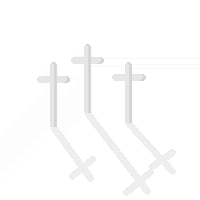 Welcome To Basic Christian
BasicChristian.org - BasicChristian.info 
The Basics of Christianity ... and then some ...
A Christian center with FREE Resources, Information and Links
Testifying of God, Heaven and of good things through Jesus Christ
both now and yet to come! 